First Name of Application CV No 547620Whatsapp Mobile: +971504753686 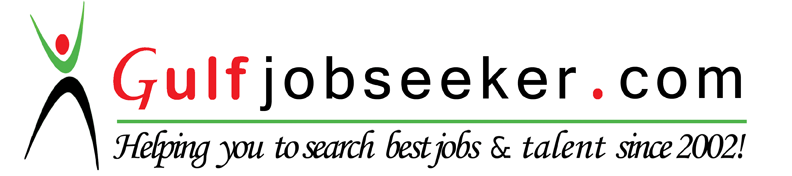 To get contact details of this candidate Purchase our CV Database Access on this link.http://www.gulfjobseeker.com/employer/services/buycvdatabase.php To enhance my working capacities, professional skills, business efficiencies and to serve my organization in best possible way with sheer determination commitment.Graduation Appear B.Tech Final Year.➢ Degree        	        : IT Engineering ➢ College        	        : Shir Guru Gobind Singhji, ➢ Last Year Percentage     : 52.30%.HSC/ Equivalent➢ College        	        : Yashwant College.➢ Year of Passing             : Feb. 2006.     ➢ Percentage of Marks      : 56.83%   SSC/ Equivalent➢ School                         : Pratibha Niketan High School ➢ Year of Passing             : March 2004.➢ Percentage of Mark       : 77.46%Languages		: C, C++.  Operating Systems: Windows98/XP/7/8Project Name	: Online Voting System.Duration		: (March 2015- May 2015)	Team Size		: 3Project Title		: “Ballot Canvasing”Project Profile	: It is Java based project that provides online voting system.              Description             : Due this project we avoid basically duplication of voting.       Language		: Java, Php Platform          	: Windows 7Responsibilities	: Project AnalysisExtra ActivitiesParticipated in National Level Program Pragyya 2008.Participated in Project Exhibition as a part of Global Conference.Participation in workshop on Ethical Hacking by Mr. Ankit Fadia.Participated in college cultural activities.Date of Birth		: 18/12/1988Nationality		: IndianMarital Status	: SingleSex			: MaleLanguages Spoken	: English, Hindi and MarathiHobbies		: Group discussion, Presentation , Football, Social			  Activity .Career Objectives: Academic details:Software Technical Skills: Academic Projects: Achievements: 	Personal Details: 